apstiprinĀts
 Daugavpils pilsētas domes Metu konkursa Žūrijas komisijas 
2019.gada 18.aprīļa sēdē (sēdes protokols Nr.2)METU KONKURSA„Tūrisma un dabas izziņas objektu izveide un teritorijas labiekārtojums Latgales zoodārza teritorijā Vienības ielā 27, Daugavpilī”identifikācijas numurs DPD 2019/19NOLIKUMSDaugavpils, 2019Vispārīgā informācijaMetu konkursa „Tūrisma un dabas izziņas objektu izveide un teritorijas labiekārtojums Latgales zoodārza teritorijā Vienības ielā 27, Daugavpilī” identifikācijas numurs: DPD 2019/19.Pasūtītāja nosaukums un adrese: Daugavpils pilsētas dome, reģistrācijas Nr.90000077325, Kr.Valdemāra iela 1, Daugavpils, LV-5401, Latvijas Republika.Kontaktpunkts:Metu konkurss: procedūra, kas pasūtītājam dod iespēju iegūt tūrisma un dabas izziņas objektu izveides un teritorijas labiekārtojuma Latgales zoodārza teritorijā Vienības ielā 27, Daugavpilī, metu, kuru žūrijas komisija atzinusi par labāko.Žūrijas komisija: komisija, kas izveidota ar Daugavpils pilsētas domes 2019.gada 31.janvāra lēmumu Nr.25, kas grozīts ar Daugavpils pilsētas domes 2019.gada 11.aprīļa lēmumu Nr.238, un kas veic metu piedāvājumu profesionālu novērtēšanu. Mets: Konkursa dalībnieku iesniegtie būvniecības ieceres un ainaviskās vides labiekārtojuma priekšlikuma materiāli metu konkursa nolikumā un tehniskajā specifikācijā noteiktajā apjomā.Ieinteresētais konkursa dalībnieks: jebkura juridiska vai fiziska persona, vai šādu personu apvienība jebkurā to kombinācijā, kura ir ieinteresēta piedalīties metu konkursā.Konkursa dalībnieks: jebkura juridiska vai fiziska persona, vai šādu personu apvienība jebkurā to kombinācijā, kas metu konkursā iesniegusi meta piedāvājumu.Konkursa uzvarētājs: metu konkursa dalībnieks, kuru žūrijas komisija noteikusi par konkursa pirmās godalgotās vietas ieguvēju.Metu konkurss notiek saskaņā ar Publisko iepirkuma likuma 8.panta otrās un trešās daļas nosacījumiem un Ministru kabineta 2017.gada 28.februāra noteikumos Nr.107 „Iepirkumu procedūru un metu konkursa norises kārtība” noteikto kārtību.Sarunu procedūra tiks rīkota atbilstoši Publisko iepirkuma likuma 8. panta septītās daļas 8.punktam un Ministru kabineta 2017.gada 28.februāra noteikumos Nr.107 „Iepirkumu procedūru un metu konkursa norises kārtība” noteiktajai kārtībai. Atbilstoši Publisko iepirkuma likuma 8.panta septītās daļas 8.punktam, uz sarunu procedūru publiska pakalpojuma līguma slēgšanai par tūrisma un dabas izziņas objektu izveides un teritorijas labiekārtojuma Latgales zoodārza teritorijā Vienības ielā 27, Daugavpilī, būvprojekta izstrādi un autoruzraudzību tiks aicināts konkursa uzvarētājs.Metu konkursa priekšmets: Tūrisma un dabas izziņas objektu izveides un teritorijas labiekārtojuma Latgales zoodārza teritorijā Vienības ielā 27, Daugavpilī, meta izstrāde, ievērojot tehniskajā specifikācijā (1.pielikums) noteiktās prasības.Metu konkursa priekšmets nav sadalīts daļās.Atbilstošākais CPV kods: 71200000-0 (Arhitektūras un saistītie pakalpojumi.).II. Projekta mērķis un apraksts Projekta mērķis: iegūt arhitektoniski augstvērtīgu un funkcionāli pārdomātu, tehniskajai specifikācijai un metu konkursa nolikumā noteiktajām prasībām atbilstošu un ekonomiski pamatotu tūrisma un dabas izziņas objektu izveides un teritorijas labiekārtojuma Latgales zoodārza teritorijā Vienības ielā 27, Daugavpilī, metu.Tehniskā specifikācija izstrādāta saskaņā ar Latvijas Republikā spēkā esošiem normatīvajiem aktiem, tajā skaitā:Būvniecības likumu;Autortiesību likumu;Ministru kabineta 2014.gada 19.augusta noteikumiem Nr.500 “Vispārīgie būvnoteikumi”;Ministru kabineta 2014.gada 2.septembra noteikumi Nr.529 “Ēku būvnoteikumi”;Latvijas Arhitektu savienības “Konkursu labas prakses nolikuma vadlīnijām”, kas apstiprinātas LAS valdes sēdē 2017. gada 11.aprīlī.,Daugavpils pilsētas  teritorijas plānojumu un apbūves noteikumiem;Daugavpils pilsētas attīstības programmu „MANA PILS-DAUGAVPILS” 2014. - 2020. gadam.Projekta apraksts: Projekta ietvaros paredzēts izbūvēt divas ēkas:Latgales zoodārza Džungļu pasaules ekspozīcijas izveidei;Latgales zoodārza Purvārija ekspozīcijas izveidei.Tūrisma un dabas izziņas objektu izveide un teritorijas labiekārtojums plānots uz zemes vienībām ar kadastra apzīmējumiem 05000010606, 05000010603, 05000101104, 05000010605.Projekta ietvaros paredzēts iegūt iespējami labāko risinājumu tūrisma un dabas izziņas objektu izveidei un teritorijas labiekārtojumam Latgales zoodārza teritorijā Vienības ielā 27, Daugavpilī, (metu), kuru varētu izmantot par pamatu būvprojekta izstrādei.III.  Piekļuve metu konkursa dokumentiem un papildu informācijas sniegšanaPasūtītājs nodrošina brīvu un tiešu elektronisku piekļuvi metu konkursa dokumentiem un visiem papildus nepieciešamajiem dokumentiem, publicējot to savā pircēja profilā, tīmekļvietnē: https://www.eis.gov.lv/EKEIS/Supplier/Procurement/19675. Ar metu konkursa dokumentiem var iepazīties arī pasūtītāja norādītajā kontaktpunktā. Papildus informācija par metu konkursu tiks publicēta Daugavpils pilsētas domes tīmekļvietnē https://www.daugavpils.lv/pasvaldiba/publiskie-iepirkumi/izsludinatie-iepirkumi-un-iepirkuma-proceduras un biedrības „Latvijas LATVIJAS ARHITEKTU SAVIENĪBA” tīmekļvietnē https://www.latarh.lv/konkursi/latvijas/.Ja ieinteresētais konkursa dalībnieks ir laikus pieprasījis papildu informāciju par metu konkursa dokumentos iekļautajām prasībām, pasūtītājs to sniedz piecu darbdienu laikā, bet ne vēlāk kā sešas dienas pirms meta iesniegšanas termiņa beigām.Papildu informāciju pasūtītājs nosūta ieinteresētajam konkursa dalībniekam, kas uzdevis jautājumu, un vienlaikus ievieto šo informāciju pircēja profilā (https://www.eis.gov.lv/EKEIS/Supplier/Procurement/19675), kur ir pieejami metu konkursa dokumenti, norādot arī uzdoto jautājumu.Ieinteresēto konkursa dalībnieku pienākums ir pastāvīgi sekot pircēja profilā par metu konkursu publicētajai informācijai. Pasūtītājs nodrošina brīvu un tiešu elektronisko pieeju visai ar metu konkursu saistītajai informācijai un dokumentiem pasūtītāja profilā: https://www.eis.gov.lv/EKEIS/Supplier/Procurement/19675. Papildu jautājumi par metu konkursa nolikumu nosūtāmi rakstveidā pa e-pastu: ilga.leikuma@daugavpils.lv vai faksu 65421941, pa pastu vai nododot personīgi Daugavpils pilsētas domes Centralizēto iepirkumu nodaļai Imantas ielā 9-1B, Daugavpilī, LV-5401, Latvijas Republika. Uz informācijas pieprasījumiem un jautājumiem obligāti jābūt norādei: Metu konkurss „Tūrisma un dabas izziņas objektu izveide un teritorijas labiekārtojums Latgales zoodārza teritorijā Vienības ielā 27, Daugavpilī”, identifikācijas numurs DPD 2019/19.Objekta apskate: Teritorijas apskate notiks Vienības ielā 27, Daugavpilī, 2019.gada 27.maijā plkst.11:00. Ieinteresētais konkursa dalībnieks ir tiesīgs iepazīties ar objektu, arī iepriekš vienojoties par objekta apmeklējuma laiku ar kontaktpersonu. Pilnvarojums apskatei nav nepieciešams. Kontaktpersona objekta apskatei: Daugavpils pilsētas pašvaldības iestādes „Latgales zoodārzs” vadītājs Mihails Pupiņš, tālr. 65426789, e-pasts: latgales.zoo@gmail.com. Pasūtītājs nesedz ieinteresētā konkursa dalībnieka izmaksas, kas saistītas ar objekta apskati.IV. Meta un devīzes atšifrējuma iesniegšanas vieta, termiņš un kārtībaMeta un devīzes atšifrējuma iesniegšanas vieta: Daugavpils pilsētas domes Centralizēto iepirkumu nodaļa Imantas ielā 9-1B, Daugavpilī.Meta un devīzes atšifrējuma iesniegšanas termiņš: līdz 2019.gada 12.augusta  plkst.15:00.Meta un devīzes atšifrējums var tikt iesniegts personīgi metu konkursa nolikumā norādītajā vietā un laikā. Ja Metu piedāvājums un devīzes atšifrējums tiek sūtīts pa pastu, ieinteresētais konkursa dalībnieks ir atbildīgs un uzņemas risku par to, lai pasūtītājs saņemtu metu un devīzes atšifrējumu metu konkursa nolikumā norādītajā vietā un termiņā.Ja mets un devīzes atšifrējums tiek iesniegts pēc norādītā meta un devīzes atšifrējuma iesniegšanas termiņa beigām, to neatvērtā veidā nosūta atpakaļ ieinteresētajam konkursa dalībniekam ierakstītā pasta sūtījumā, ja tas saņemts pa pastu, vai nepieņem, ja metu un devīzes atšifrējumu iesniedz personīgi.Meta un devīzes atšifrējuma iesniegšanas kārtība: Metu konkursa nolikumā norādītajā vietā un laikā ieinteresētais konkursa dalībnieks atbildīgajam sekretāram iesniedz metu un devīzes atšifrējumu, kas sagatavots un noformēts atbilstoši noteiktajām prasībām. Lai nodrošinātu Konkursa dalībnieka anonimitāti, Meta piedāvājuma materiāli jāiesniedz slēgtā veidā, apzīmēti ar devīzi, kas sastāv no burtu un ciparu kopas, kas nesniedz nekādas norādes par Meta autoru un ko lieto anonimitātes nodrošināšanai. Devīzes atšifrējums iesniedzams kopā ar Konkursa dalībnieka pieteikumu dalībai metu konkursā, kvalifikācijas dokumentiem un finanšu piedāvājumu (projektēšanas un autoruzraudzības izmaksas, kā arī provizoriskās būvniecības izmaksas, un būvprojekta izstrādes termiņš) atsevišķā slēgtā iepakojumā. Konkursa dalībnieks visu Meta piedāvājuma materiālu marķēšanā izmanto vienotu devīzi.Meta piedāvājums jāiesniedz vienā iepakojumā, uz iepakojuma, izvietojot norādi “Mets”, kā arī norādi: „Metu konkurss “Tūrisma un dabas izziņas objektu izveide un teritorijas labiekārtojums Latgales zoodārza teritorijā Vienības ielā 27, Daugavpilī”, identifikācijas numuru DPD 2019/19, un devīzi. Meta piedāvājuma iepakojumā ievieto 2 (divus) atsevišķus slēgtus iepakojumus, kas sastāv no:Pirmās daļas iepakojums: - Mets atbilstoši Metu konkursa nolikumā un tehniskajā specifikācijā noteiktajām prasībām. - Uz Meta iepakojuma ir jābūt norādei „Mets”, kā arī norādei: „Tūrisma un dabas izziņas objektu izveide un teritorijas labiekārtojums Latgales zoodārza teritorijā Vienības ielā 27, Daugavpilī”, identifikācijas numuru DPD 2019/19”, un devīzei;Otrās daļas iepakojums (aploksne): - Devīzes atšifrējums, norādot devīzi, kas izmantota meta apzīmēšanai, un informāciju par Konkursa dalībnieku, kas iesniedzis attiecīgo metu (atbilstoši metu konkursa nolikuma 2.pielikumam); - Metu konkursa dalībnieka pieteikums dalībai metu konkursā (sagatavo atbilstoši metu konkursa nolikuma 3.pielikumam);- Prognozētās būvprojekta izstrādes, autoruzraudzības un orientējošo būvdarbu izmaksas un būvprojekta izstrādes termiņš (atbilstoši metu konkursa nolikuma 4.pielikumam);- Kvalifikācijas dokumenti (atbilstoši metu konkursa nolikuma VII. nodaļas prasībām);-  Uz Otrās daļas iepakojuma ir jābūt norādei „Devīzes atšifrējums, pieteikums dalībai metu konkursā, kvalifikācijas dokumenti un finanšu piedāvājums”, kā arī norādei: „Metu konkurss „Tūrisma un dabas izziņas objektu izveide un teritorijas labiekārtojums Latgales zoodārza teritorijā Vienības ielā 27, Daugavpilī”, identifikācijas numuru DPD 2019/19”, un devīzei.Atbildīgais sekretārs reģistrē kontaktpersonas, kas metus iesniedz, un saņemtos metus to iesniegšanas secībā, norādot saņemšanas datumu, laiku un devīzi, kā arī izsniedz kontaktpersonām apliecinājumu par meta saņemšanu. Atbildīgais sekretārs nodrošina metu glabāšanu.Uz iesniegtā meta un tam pievienotajiem materiāliem nav pieļaujami marķējumi, kas jebkādā veidā varētu identificēt konkursa dalībnieku. Ja uz iesniegtajām slēgtajām aploksnēm ir konstatējami šādi marķējumi, tās neatvērtas atdod atpakaļ iesniedzējam.Katrs ieinteresētais konkursa dalībnieks var iesniegt vienu meta variantu, meta piedāvājuma varianti nav pieļaujami.Ieinteresētais konkursa dalībnieks pirms meta un devīzes atšifrējuma iesniegšanas termiņa beigām var grozīt vai atsaukt iesniegto metu. Ja ieinteresētais konkursa dalībnieks groza metu, tas iesniedz jaunu metu un devīzes atšifrējumu ar atzīmi “GROZĪTS”. Tādā gadījumā žūrijas komisija vērtē grozīto metu.Metu iesniegšana ir ieinteresētā konkursa dalībnieka brīvas gribas izpausme, tāpēc neatkarīgi no metu konkursa rezultātiem, pasūtītājs neuzņemas atbildību par ieinteresēto konkursa dalībnieku izdevumiem, kas saistīti ar metu sagatavošanu un iesniegšanu.V. Iesniedzamā meta sastāvsMets sastāv no meta grafiskās daļas un projektēšanas priekšlikuma skaidrojošā apraksta.Meta grafiskās daļas un projektēšanas priekšlikuma skaidrojošajam aprakstam izvirzāmās prasības ir atrunātas metu konkursa tehniskajā specifikācijā (metu konkursa nolikuma 1.pielikums).VI. Meta un devīzes atšifrējuma noformējumam noteiktās prasībasMeta piedāvājumam jābūt noformētam atbilstoši nolikuma prasībām, skaidri salasāmam, bez iestarpinājumiem un labojumiem, lai izvairītos no jebkādiem pārpratumiem.Meta piedāvājumā iekļautajiem dokumentiem un to noformējumam jāatbilst Dokumentu juridiskā spēka likumam un Ministru kabineta 2018.gada 4.septembra noteikumiem Nr.558 „Dokumentu izstrādāšanas un noformēšanas kārtība”. Ja tiek iesniegta kāda dokumenta kopija, to apliecina atbilstoši Dokumentu juridiskā spēka likumam.Meta piedāvājums jāsagatavo latviešu valodā. Svešvalodā sagatavotiem piedāvājuma dokumentiem jāpievieno apliecināts tulkojums latviešu valodā saskaņā ar Ministru kabineta 2000.gada 22.augusta noteikumiem Nr.291 „Kārtība, kādā apliecināmi dokumentu tulkojumi valsts valodā”. Par dokumentu tulkojuma atbilstību oriģinālam atbild iesniedzējs. Meta grafiskās daļas noformējumam jābūt tikai latviešu valodā.Meta risinājumiem ir jāatbilst šādām prasībām:Meta piedāvātie risinājumi ir izstrādāti, ņemot vērā Pasūtītāja sniegtos datus un tehnisko specifikāciju, atbilstoši nolikumam un tā pielikumiem;Meta piedāvātie risinājumi ir izstrādāti, ievērojot optimālu un ekonomisku finanšu līdzekļu pielietošanu potenciālā projekta realizācijas laikā;Meta piedāvātie risinājumi ir estētiski un iekļaujas esošajā pilsētvidē.Ja iesniegtie meta risinājumi neatbildīs metu konkursa nolikuma prasībām, žūrijas komisija var izslēgt attiecīgo Konkursa dalībnieku no dalības Konkursā.  VII. Dalībniekiem izvirzāmās kvalifikācijas prasībasKonkursa dalībnieks, iesniedzot metu piedāvājumu šajā nolikumā noteiktajā apjomā un kārtībā, apliecina, ka ir iepazinies ar metu konkursa nolikumu un izteicis vēlēšanos piedalīties metu konkursā. Metu konkursa dalībnieks iesniedz parakstītu pieteikumu dalībai metu konkursā (saskaņā ar metu konkursa nolikuma 3.pielikumu), kuru paraksta metu konkursa dalībnieka pārstāvis (vai pārstāvji) ar paraksta tiesībām vai tā pilnvarota persona. Ja pieteikumu paraksta pilnvarotā persona, tad pieteikumam pievieno arī atbilstošu pilnvaru. Konkursa dalībniekam jābūt reģistrētam licencētam vai sertificētam atbilstoši reģistrācijas vai pastāvīgās dzīvesvietas valsts normatīvo aktu prasībām. Prasība attiecas arī uz personālsabiedrību un visiem personālsabiedrības biedriem (ja piedāvājumu iesniedz personālsabiedrība) vai visiem piegādātāju apvienības dalībniekiem (ja piedāvājumu iesniedz piegādātāju apvienība), kā arī apakšuzņēmējiem (ja tiek plānots piesaistīt apakšuzņēmējus) un konkursa dalībnieka norādīto personu, uz kuras iespējām konkursa dalībnieks balstās, lai apliecinātu, ka tā kvalifikācija atbilst noteiktajām prasībām. Konkursa dalībnieks sniedz ziņas par to, vai attiecīgais konkursa dalībnieks ir reģistrēts, licencēts vai sertificēts atbilstoši tā reģistrācijas vai pastāvīgās dzīvesvietas valsts normatīvo aktu prasībām. Informācija par Latvijā reģistrēta konkursa dalībnieka reģistrācijas faktu Latvijas Republikas Uzņēmumu reģistra Komercreģistrā tiks iegūta publiskā datubāzē: www.ur.gov.lv. Ārvalstī reģistrētam, licencētam vai sertificētam konkursa dalībniekam jāiesniedz kompetentas attiecīgās valsts institūcijas izsniegts dokuments, kas apliecina, ka dalībnieks ir reģistrēts, licencēts vai sertificēts atbilstoši tās valsts normatīvo aktu prasībām, un pierādījumus, kas apliecina dalībnieka likumiskā pārstāvja paraksta tiesības. Ārvalstu kompetento institūciju izsniegtās izziņas un citus dokumentus pasūtītājs pieņem un atzīst, ja tie izdoti ne agrāk kā sešus mēnešus pirms iesniegšanas dienas, ja izziņas vai dokumenta izdevējs nav norādījis īsāku tā derīguma termiņu.Konkursa dalībniekam jābūt reģistrētam Latvijas Republikas Būvkomersantu reģistrā vai attiecīgajā profesionālās darbības reģistrācijas iestādē ārvalstīs atbilstoši attiecīgās valsts normatīvajiem aktiem un tiesīgam sniegt līguma priekšmetā paredzētos projektēšanas pakalpojumus. Prasība attiecas arī uz personālsabiedrības biedru, piegādātāju apvienības dalībnieku (ja piedāvājumu iesniedz personālsabiedrība vai piegādātāju apvienība) vai apakšuzņēmēju (ja plānots piesaistīt apakšuzņēmēju), kas veiks projektēšanas darbus, un konkursa dalībnieka norādīto personu, uz kuras iespējām konkursa dalībnieks balstās, lai apliecinātu, ka tā kvalifikācija atbilst noteiktajām prasībām. Konkursa dalībnieka, kurš reģistrēts Latvijas Republikas Būvkomersantu reģistrā, reģistrācijas fakts tiks pārbaudīts Būvniecības informācijas sistēmā www.bis.gov.lv. Konkursa dalībniekiem, kuri reģistrēti ārvalstīs – jāiesniedz līdzvērtīgas iestādes izdots dokuments, kas atbilstoši attiecīgās valsts normatīviem aktiem apliecina Konkursa dalībnieka tiesības veikt projektēšanas darbus. Ja konkursa dalībnieks nav reģistrēts Latvijas Republikas Būvkomersantu reģistrā atbilstoši normatīvo aktu prasībām, jāiesniedz apliecinājums, ka gadījumā, ja tam tiks piešķirtas iepirkuma līguma slēgšanas tiesības, dalībnieks līdz iepirkuma līguma noslēgšanai par būvprojekta izstrādi reģistrēsies Latvijas Republikas Būvkomersantu reģistrā.Ja metu piedāvājumu iesniedz piegādātāju apvienība, piedāvājumam ir jāpievieno piegādātāju apvienības dalībnieku starpā noslēgta vienošanās, kas saistoša visiem apvienības dalībniekiem un kurā noteikts pilnvarojums vienam no dalībniekam pārstāvēt piegādātāju apvienību konkursā un dalībnieku vārdā parakstīt piedāvājuma dokumentus. Vienošanās jāparedz, ka piegādātāju apvienība, ja attiecībā uz to tiks pieņemts lēmums slēgt iepirkuma līgumu, pēc savas izvēles izveidojas atbilstoši noteiktam juridiskam statusam vai noslēdz sabiedrības līgumu, vienojoties par apvienības dalībnieku atbildības sadalījumu, ja tas nepieciešams iepirkuma līguma noteikumu sekmīgai izpildei. Ja piedāvājumu iesniedz piegādātāju apvienība, pieredzi kā piegādātāju apvienība var apliecināt kopumā, proti, jebkurš piegādātāju apvienības dalībnieks.Ja Konkursa dalībnieks balstās uz citu personu tehniskajām un profesionālām iespējām konkrētā iepirkuma līguma izpildei, Konkursa dalībnieks apzinās, ka tam būs jāpierāda, ka tā rīcībā būs nepieciešamie resursi. Šādā gadījumā Konkursa dalībniekam būs jāpierāda pasūtītājam, ka tā rīcībā būs nepieciešamie resursi, iesniedzot šo personu apliecinājumu vai vienošanos par nepieciešamo resursu nodošanu Konkursa dalībnieka rīcībā. Konkursa dalībnieks, lai apliecinātu profesionālo pieredzi vai pasūtītāja prasībām atbilstoša personāla pieejamību, var balstīties uz citu personu iespējām tikai tad, ja šīs personas sniegs pakalpojumus, kuru izpildei attiecīgās spējas ir nepieciešamas.Konkursa dalībnieka rīcībā uz metu konkursa piedāvājuma sagatavošanas brīdi ir piesaistīti vismaz šādi speciālisti:Arhitekts, kuram ir arhitekta patstāvīgās prakses tiesības, pievienojot arhitekta patstāvīgās prakses apliecinošu dokumentu, ko izsniegusi kompetenta iestāde Latvijas Republikā vai ārvalstīs, ja attiecīgās valsts normatīvie akti to paredz;Ainavu arhitekts, pievienojot ainavu arhitekta izglītību apliecinoša dokumenta kopiju ainavu arhitektūrā.Lai Konkursa dalībnieks pierādītu savu atbilstību Pasūtītāja izvirzītajām prasībām uz metu piedāvājumu iesniegšanas brīdi, tam jāiesniedz iepriekš norādītie kvalifikāciju apliecinoši dokumenti un informācija kopā ar devīzes atšifrējumu:Konkursa dalībnieka pieteikums dalībai metu konkursā, kas sagatavots atbilstoši  Metu konkursa nolikumam pievienotajai veidlapai (3.pielikums). Pieteikumu paraksta Konkursa dalībnieka pārstāvis ar paraksta tiesībām vai pilnvarota persona. Ja pieteikumu dalībai metu konkursā paraksta pilnvarotā persona, pieteikumam jāpievieno pilnvaras oriģināls vai pienācīgi noformēta pilnvaras kopija.Konkursa dalībnieks sniedz ziņas par to, vai attiecīgais konkursa dalībnieks ir reģistrēts, licencēts vai sertificēts atbilstoši reģistrācijas vai pastāvīgās dzīvesvietas valsts normatīvo aktu prasībām. Informāciju par arhitektu un ainavu arhitektu, kas iesaistīti metu konkursa piedāvājuma sagatavošanā, pievienojot arhitekta patstāvīgās prakses apliecinošu dokumentu un ainavu arhitekta izglītību apliecinoša dokumenta apliecinātu kopiju.Konkursa dalībniekam, kas tiks uzaicināts uz sarunu procedūru, tiek izvirzītas šādas kvalifikācijas prasības (prasības tiks precizētas sarunu procedūras uzaicinājumā), kuras tam būs jāapliecina un jāiesniedz kvalifikācijas prasību apliecināšanai noteiktos dokumentus sarunu procedūras laikā (kas tiks organizēta par konkursa nolikumā noteiktā objekta tūrisma un dabas izziņas objektu izveides un teritorijas labiekārtojuma Latgales zoodārza teritorijā Vienības ielā 27, Daugavpilī, būvprojekta izstrādi un autoruzraudzību):Pasūtītājs sarunu procedūrā pārbaudi par Publisko iepirkuma likuma 42.panta panta pirmajā daļā un otrās daļas pirmajā punktā noteikto kandidātu un pretendentu izslēgšanas gadījumiem veic attiecībā uz katru pretendentu, kuram būtu piešķiramas iepirkuma līguma slēgšanas tiesības, ievērojot Publisko iepirkumu likuma 42.panta piecpadsmitajā daļā noteiktos izslēgšanas ierobežojumus. Pretendentu izslēgšanas gadījumi tiks pārbaudīti Publisko iepirkumu likuma 42.pantā noteiktajā kārtībā. Ar normatīvo aktu var iepazīties https://likumi.lv/doc.php?id=287760. VIII. Metu vērtēšanas kritērijiMeti tiek vērtēti atbilstoši šādiem kritērijiem:Vadlīnijas Metu vērtēšanai:  Kritērijs Nr.1: Arhitektoniskā risinājuma kvalitāte, būvapjomu un fasāžu izteiksmība (krāsu/faktūru/tekstūru un materiālu lietojums), idejas oriģinalitāte, novatoriskie risinājumi, jaunā būvapjoma/-u iekļaušanās apkārtējās ainaviskās/pilsētas vides kontekstā.Vērtē tūrisma un dabas izziņas objektu arhitektoniski telpisko kompozīciju un kvalitāti, idejas oriģinalitāti, būvapjomu arhitektoniskās formu valodas atbilstību ēku izmantošanas mērķim un reprezentivitāti (t.sk., fasādes materiālu izvēle, to estētiskā kvalitāte un krāsu/faktūru/tekstūru risinājums).Vērtē būvapjomu un fasāžu iekļaušanās  apkārtējās ainavas kontekstā.Vērtē  būvapjomu arhitektonisko risinājumu ilgtspējību.Vērtē, vai ir pielietoti videi draudzīgi, maz energoietilpīgi, vietējie un reģionālie būvmateriāli un apdares materiāli.Punktu skaitu samazina, ja Metā piedāvātais risinājums neiekļaujas apkārtējā ainavā, neatbilst Latgales Zoo koncepcijai un principiem, būvapjomos pielietotie materiāli nav mūsdienīgi un ilgtspējīgi.Kritērijs Nr.2: Funkcionālais un telpiskais plānojums (atbilstība tehniskajā specifikācijā (projektēšanas uzdevumā) prasītajam), vides pieejamība.Vērtē tūrisma un dabas izziņas objektu telpu apjomu un funkcionalitāti, tās atbilstību visu funkciju nodrošināšanai un apsaimniekošanas vajadzībām. Vērtē norādīto telpu platības un/vai funkcionalitātes atbilstību tehniskajā specifikācijā (projektēšanas uzdevumā) noteiktām platībām un prasībām, telpu funkcijām un Latvijas Republikā spēkā esošajiem normatīvajiem aktiem. Vērtē, vai būvapjomi atbilst Latgales zoodārza izstrādātiem pamatprincipiem (kas norādīti tehniskajā specifikācijā). Vērtē, vai būvapjomos ir nodrošināta vides pieejamība cilvēkiem ar īpašām vajadzībām.Punktu skaitu samazina, ja Metā nav izstrādāts pilnībā telpu plānojums, norādīta tā funkcionalitāte.Kritērijs Nr.3: Teritorijas funkcionālais zonējums, transporta, velosipēdistu un gājēju plūsmu organizācija, autostāvvietu risinājums.Vērtē teritorijas sadalījumu funkcionālajās zonās tūrisma un dabas izziņas objektu izveidei un teritorijas labiekārtojumam Latgales zoodārza teritorijā, saskaņā ar tehnisko specifikāciju (projektēšanas uzdevumu). Ja teritorijā nav rasti risinājumi dažādu funkcionālo zonu racionālajam izvietojumam, punktu skaits tiek samazināts.Vērtē transporta, velosipēdu un gājēju kustības organizāciju un automašīnu, velosipēdu un autobusu stāvvietu nodrošinājumu tūrisma un dabas izziņas objekta teritorijā. Vērtē tūrisma un dabas izziņas objektu pieejamības un labiekārtojuma risinājumus, to pieejamību dažādām apmeklētāju grupām. Ja minētie risinājumi nav iekļauti, punktu skaits tiek samazināts.Vērtē tūrisma un dabas izziņas objektu izvietojuma un teritorijas telpiskā plānojuma funkcionalitāti.Ja minētie risinājumi nav iekļauti, nav atrisināti vai tie nav saprotami ne grafiski, ne no apraksta, punktu skaits tiek samazināts. Kritērijs Nr.4: Teritorijas ārtelpas labiekārtojuma koncepcija, mazo arhitektūras formu dizains un atbilstība tehniskās specifikācijas (projektēšanas uzdevuma) norādēm.Vērtē teritorijas labiekārtojuma koncepciju, tās atbilstību tehniskās specifikācijas norādēm.Vērtē apstādījumu plānu, to atbilstību Latgales Zoo koncepcijai un principiem, apstādījumu dekorativitāti dažādās sezonās, to ilgtspējību.Vērtē teritorijas mazo arhitektūras formu dizaina atbilstību tehniskās specifikācijas (projektēšanas uzdevuma) norādēm. Ja mazās arhitektūras formas nav paredzētas teritorijā vai to risinājumi ir ar neatbilstošo dizainu, punktu skaits tiek samazināts.Katrs žūrijas komisijas loceklis individuāli vērtē iesniegtos metus saskaņā ar Metu konkursa nolikumā “Metu vērtēšanas kritēriji” ietvertajiem kritērijiem, piešķirot punktus skaitliskā vērtībā atsevišķi par katra kritērija izpildi un summē katram metam iegūtos punktus. Pamatojoties uz Žūrijas komisijas locekļu individuālajiem vērtējumiem, tiek aprēķināts vidējais aritmētiskais vērtējums katram metam, sasummējot katra Žūrijas komisijas locekļa metam piešķirto iegūto kopējo punktu skaitu un izdalot tos ar Žūrijas komisijas locekļu skaitu. Iegūtais skaitlis tiek noapaļots līdz diviem cipariem aiz komata. Žūrijas komisija lēmumu par metu kopējo vērtējumu pieņem, ņemot vērā katra komisijas locekļa individuālo vērtējumu, slēgtā sēdē atklāti balsojot par katru metu. Žūrijas komisijai ir tiesības noraidīt jebkuru vai visus metu konkursam iesniegtos metus, ja iesniegtie meti neatbilst metu konkursa nolikumā izvirzītajām prasībām.IX. Godalgu skaits, vērtība, maksājumi, ja tādi paredzēti, un to sadales principsMetu konkursa ietvaros tiek paredzēta šāda kopējā godalgu vērtība EUR 8 500 (astoņi tūkstoši pieci simti euro), nosakot šādas godalgas:pirmās vietas godalga – EUR 6 000 (seši tūkstoši euro);otrās vietas godalga – EUR 1 500 (viens tūkstotis pieci simti euro);trešās vietas godalga – EUR 1 000 (viens tūkstotis euro).No godalgas normatīvajos aktos noteiktos nodokļus samaksā metu konkursa godalgas ieguvējs.Žūrijas komisija apkopo vērtējuma rezultātus un nosaka 3 (trīs) konkursa godalgojamos dalībniekus, piešķirot attiecīgi pirmo, otro un trešo vietu un, piešķirot godalgas, atbilstoši nolikumā noteiktajam dalījumam. Vērtēšanas rezultātā lielāko kopējo punktu skaitu ieguvušam metam piešķir augstāku godalgotu vietu (pirmo), nākamajam metam ar zemāku punktu skaitu piešķir nākamo zemāku godalgoto vietu un tādā secībā līdz 3.vietai.Ja žūrijas komisija nevienu metu neatzīst par īstenojamu, tā pirmo vietu nepiešķir.Žūrijas komisija ir tiesīga mainīt norādīto godalgu sadalījumu, saglabājot kopējo balvu fondu.Žūrijas komisija ir tiesīga nedalīt godalgas minētajā apmērā, ja vietas netiek attiecīgi dalītas, bet labākajiem darbiem (kas šī nolikuma izpratnē arī tiks uzskatīti par godalgotajiem darbiem) sadalīt kopējo godalgu fondu attiecīgi vienādās daļās, vai citādi pēc Žūrijas komisijas ieskatiem. Par godalgu fonda sadalījuma izmaiņām Žūrijas komisija sniedz pamatojumu, kas izriet no metu konkursam iesniegto darbu specifikas.Žūrijas komisija sniedz ieteikumus Pasūtītājam par godalgoto metu tālāku izmantošanu.Godalgas izmaksājamas 20 (divdesmit) darba dienu laikā no dienas, kad metu konkursa rezultāti kļuvuši neapstrīdami Publisko iepirkumu likumā noteiktajā kārtībā.Godalgotie meti pāriet pasūtītāja īpašumā. Meta autors saglabā personiskās autortiesības saskaņā ar Autortiesību likumu.Metu konkursa dalībnieku autortiesības attiecībā uz līdzdalību metu turpmākajā izstrādē un metu turpmāko izmantošanu ievēro saskaņā ar Autortiesību likumu.Kārtība, kādā pēc metu konkursa rezultātu paziņošanas saņemami meti, kas nav godalgotiMetus, kas nav godalgoti, to autori ir tiesīgi saņemt mēneša laikā pēc metu konkursa rezultātu paziņošanas saskaņā ar Publisko iepirkumu likuma 37.pantu. Pēc minētā termiņa beigām pasūtītājs nav atbildīgs par metu saglabāšanu.XI. Godalgu ieguvēju tiesības uz iepirkuma līgumu slēgšanu, kā arī uz iepirkuma procedūru uzaicināmo uzvarētāju skaitsPēc metu konkursa rezultātu paziņošanas, Pasūtītājs lemj par sarunu procedūras rīkošanu ar metu konkursa pirmās godalgotās vietas ieguvēju (turpmāk – Konkursa uzvarētājs) par pakalpojuma līguma slēgšanu par tūrisma un dabas izziņas objektu izveides un teritorijas labiekārtojuma Latgales zoodārza teritorijā Vienības ielā 27, Daugavpilī, būvprojekta izstrādi un autoruzraudzību, piemērojot Publisko iepirkumu likuma 8.panta septītās daļas 8.punktā noteikto kārtību, iepriekš nepublicējot paziņojumu par līgumu.Saruna procedūras ietvaros tiks slēgti 2 (divi) līgumi: par būvprojekta minimālā sastāvā un būvprojekta izstrādi tūrisma un dabas izziņas objektu izveidei un teritorijas labiekārtojumam Latgales zoodārza teritorijā Vienības ielā 27, Daugavpilī;par autoruzraudzību tūrisma un dabas izziņas objektu izveidei un teritorijas labiekārtojumam Latgales zoodārza teritorijā Vienības ielā 27, Daugavpilī.Būvprojekta izstrādes termiņš: atbilstoši Konkursa dalībnieka piedāvātajam būvprojekta izstrādes termiņam, bet ne vēlāk kā 12 mēnešu laikā pēc līguma noslēgšanas. Līguma par autoruzraudzību darbības termiņš: uz būvdarbu veikšanas laiku (līdz būves nodošanai ekspluatācijā).Pēc sarunu procedūras nolikuma un uzaicinājuma uz sarunu procedūru saņemšanas (kas tiks organizēta par tūrisma un dabas izziņas objektu izveides un teritorijas labiekārtojuma Latgales zoodārza teritorijā Vienības ielā 27, Daugavpilī, būvprojekta izstrādi un autoruzraudzību), uz sarunu procedūru uzaicinātais metu konkursa dalībnieks Pasūtītājam iesniedz piedāvājumu, kas sagatavots atbilstoši sarunu procedūras nolikumam un kurā iekļauti šajā nolikumā noteiktie kvalifikācijas prasību apliecināšanai noteiktie dokumenti. Pasūtītājs no sarunu procedūras var izslēgt uz sarunu procedūru uzaicināto metu konkursa dalībnieku un neslēgt līgumu par būvprojekta izstrādi un autoruzraudzību gadījumos, ja:uz sarunu procedūru uzaicinātais metu konkursa dalībnieks uzaicinājumā noteiktajā termiņā neierodas uz sarunām;uz sarunu procedūru uzaicinātais metu konkursa dalībnieks sarunu procedūras uzaicinājumā noteiktajā termiņā nav iesniedzis uzaicinājumā uz sarunām noteiktos dokumentus vai arī tie neatbilst nolikumā un uzaicinājumā noteiktajām prasībām;uz sarunu procedūru uzaicinātā metu konkursa dalībnieka kvalifikācija neatbilst Konkursa nolikumā noteiktajām kvalifikācijas prasībām;uz sarunu procedūru uzaicinātajam metu konkursa dalībniekam nav pietiekamu resursu projekta izstrādei atbilstoši Pasūtītāja līguma projektā minētajam projektēšanas darbu termiņam un apjomam, un/vai tas nespēj piesaistīt projekta izpildei nepieciešamos apakšuzņēmējus; uz sarunu procedūru uzaicinātais metu konkursa dalībnieks vienpusēji atsakās slēgt līgumu (iespējamais termiņš 10 (desmit) darba dienas no uzaicinājuma nosūtīšanas brīža noslēgt līgumu);uz sarunu procedūru uzaicinātā metu konkursa dalībnieka meta piedāvājumā piedāvātās projektēšanas un autoruzraudzības izmaksas pārsniedz Pasūtītāja pieejamos finanšu līdzekļus un uz sarunu procedūru uzaicinātais metu konkursa dalībnieks tās nesamazina līdz Pasūtītāja finanšu iespējām atbilstošām izmaksām;Pasūtītājam un uz sarunu procedūru uzaicinātajam metu konkursa dalībniekam neizdodas vienoties par līguma nosacījumiem;citos publisko iepirkumu regulējošos normatīvajos aktos noteiktajos gadījumos.Gadījumā, ja nav iespējams vienoties ar Konkursa uzvarētāju, Pasūtītājs izbeidz sarunu procedūru un var veikt sarunu procedūru saskaņā ar Publisko iepirkumu likuma 8.panta septītās daļas astoto punktu, uz sarunu uzaicinot metu konkursa otrās godalgotās vietas ieguvēju. Ja nav iespējams vienoties par līguma slēgšanas nosacījumiem arī ar metu konkursa otrās godalgotās vietas ieguvēju, Pasūtītājs lemj par sarunu procedūras pārtraukšanu un par jauna metu vai atklāta konkursa rīkošanu un izsludināšanu.XII. Žūrijas komisija un lēmuma pieņemšanas kārtībaMetu konkurss tiek organizēts vienā kārtā.Metu konkurss tiek uzskatīts par notikušu, ja metu konkursa ietvaros ir saņemti vismaz 2 (divi) metu piedāvājumi.Iesniegto metu novērtēšanu veic žūrijas komisija šādā sastāvā (tiek norādīta arī žūrijas komisijas locekļu profesionālā kvalifikācija):Žūrijas komisijas priekšsēdētājs: Aivars Zdanovskis, Daugavpils pilsētas domes priekšsēdētāja vietnieks,Žūrijas komisijas priekšsēdētāja vietnieks: Mihails Pupiņš, Latgales zoodārza vadītājs,Žūrijas komisijas locekļi:Inga Ancāne, Daugavpils pilsētas galvenā arhitekte,Jānis Rudzinskis, Daugavpils pilsētas domes Īpašuma pārvaldīšanas departamenta Nekustamā īpašuma attīstības nodaļas būvuzraugs,Anna Boroduļina, Daugavpils pilsētas domes Pilsētplānošanas un būvniecības departamenta ainavu arhitekte,Ilze Didrihsone, biedrības „LATVIJAS ARHITEKTU SAVIENĪBA” pārstāve, sertificēta arhitekte,Inguna Kokina, Profesionālās izglītības kompetences centra „Daugavpils Dizaina un mākslas vidusskolas “Saules skola”” direktore, sertificēta arhitekte.Žūrijas komisijas atbildīgā sekretāre: Ilga Leikuma, Daugavpils pilsētas domes Centralizēto iepirkumu nodaļas juriste.Žūrijas komisijas darbu organizē atbildīgais sekretārs. Atbildīgais sekretārs nav žūrijas komisijas loceklis. Atbildīgais sekretārs neizpauž ziņas, kas viņam ir zināmas, lai identificētu dalībnieku. Atbildīgais sekretārs nodrošina metu konkursa norisi un atbild par iesniegto metu un dalībnieku devīžu anonimitātes nodrošināšanu līdz metu vērtēšanas beigām.Žūrijas komisijas loceklis un atbildīgais sekretārs nav tiesīgs iesniegt metu un piedalīties metu konkursā, kā arī pārstāvēt metu konkursa dalībnieku.Pēc metu un devīzes atšifrējuma iesniegšanas termiņa beigām žūrijas komisijas atbildīgais sekretārs organizē žūrijas komisijas darbu. Pēc metu piedāvājumu iesniegšanas termiņa beigām Žūrijas komisija slēgtā sēdē atver iesniegto metu piedāvājumu iepakojumu, kas marķēts ar norādi „Mets”, metu piedāvājumu iesniegšanas secībā.Žūrijas komisija vērtē iesniegtos metus atbilstoši metu konkursa nolikumā noteiktajiem vērtēšanas kritērijiem. Metu vērtēšana notiek slēgtās sēdēs. Paredzamais žūrijas komisijas lēmuma pieņemšanas termiņš - 1 (viena) mēneša laikā, skaitot no metu iesniegšanas termiņa pēdējās dienas.Žūrijas komisija ievēro anonimitāti līdz lēmuma pieņemšanai. Ja žūrijas komisija konstatē uz meta vai tam pievienotajiem materiāliem marķējumus, kas jebkādā veidā varētu identificēt dalībnieku, tā izslēdz metu no turpmākās vērtēšanas, norādot par to žūrijas komisijas atzinumā.Žūrijas komisija var pieaicināt un ņemt vērā ekspertu ar padomdevēja tiesībām viedokļus. Eksperti un atbildīgais sekretārs nepiedalās lēmumu pieņemšanā par godalgoto vietu sadalījumu.Katrs žūrijas komisijas loceklis individuāli vērtē iesniegtos metus. Žūrijas komisija lēmumu par metu kopējo vērtējumu pieņem, ņemot vērā katra komisijas locekļa individuālo vērtējumu, slēgtā sēdē atklāti vai aizklāti balsojot par katru metu.Lēmumu par vērtēšanas rezultātiem (metu izvirzīšanu godalgošanai, godalgoto vietu sadalījumu, kā arī priekšlikumiem metu turpmākajai izmantošanai) žūrijas komisija pieņem ar vienkāršu balsu vairākumu. Ja balsu skaits sadalījies vienādi, izšķirošā ir žūrijas komisijas priekšsēdētāja balss. Žūrijas komisija ir lemttiesīga, ja tās sēdē piedalās ne mazāk kā divas trešdaļas komisijas locekļu. Žūrija un katrs tās loceklis ir atbildīgs par pieņemtajiem lēmumiem. Ja kāds no žūrijas locekļiem nepiekrīt žūrijas kopējam viedoklim vai atsevišķiem lēmumiem, tad to norāda rakstiski žūrijas protokolā, attiecīgi pamatojot atšķirīgo viedokli.Žūrijas komisija sagatavo žūrijas komisijas atzinumu, kurā iekļauj vismaz šādu informāciju:informāciju par vērtētajiem metiem;žūrijas komisijas vērtējumu par katru metu;katra žūrijas komisijas locekļa individuālo vērtējumu;ekspertu ziņojumus, ja tādi ir;lēmumu par godalgu sadalījumu, ja tas paredzēts metu konkursa nolikumā;pasūtītājam adresētu ieteikumu par metu turpmāko izmantošanu.Žūrijas komisijas atzinumu paraksta visi žūrijas komisijas locekļi, kas piedalījās lēmuma par vērtēšanas rezultātiem pieņemšanā. Žūrijas komisija atzinumu nodod atbildīgajam sekretāram.Žūrijas komisija nosaka devīžu atšifrējumu atvēršanas sēdes vietu, datumu un laiku. Atbildīgais sekretārs visām kontaktpersonām, kas tika reģistrētas saņemot metus, paziņo devīžu atšifrējumu atvēršanas sanāksmes vietu, datumu un laiku. Šī informācija tiks nosūtīta ne vēlāk kā piecas darbdienas pirms sanāksmes.Devīžu atšifrējumu atvēršana ir atklāta.Atbildīgais sekretārs reģistrē visas devīžu atšifrējumu atvēršanā klātesošās personas.Devīžu atšifrējumu atvēršanas sanāksmes laikā atbildīgais sekretārs nosauc uzvarētāju un godalgoto vietu ieguvēju devīzes, pēc tam viņš atver šo devīžu atšifrējumus un nosauc uzvarētāju un godalgoto vietu ieguvējus.Atbildīgais sekretārs sagatavo metu konkursa ziņojumu, un pasūtītājs publicē to pircēja profilā piecu darbdienu laikā pēc devīžu atšifrējumu atvēršanas dienas. Metu konkursa ziņojumā iekļauj vismaz šādu informāciju:identifikācijas numurs;pasūtītāja nosaukums, adrese un citi rekvizīti, ja nepieciešams;projekta apraksts un mērķis;ziņas par dalībniekiem, kas piedalījās metu konkursā;žūrijas komisijas sastāvs un žūrijas komisijas atzinums;ziņas par uzvarētājiem, kā arī lēmums par godalgu sadalījumu, ja tas paredzēts metu konkursa nolikumā.Pasūtītājs triju darbdienu laikā pēc devīžu atšifrējumu atvēršanas sanāksmes vienlaikus informē visus metu konkursa dalībniekus par pieņemto lēmumu attiecībā uz metu konkursa rezultātiem saskaņā ar Publisko iepirkumu likuma 37.pantu. Pasūtītājs informāciju par rezultātiem nosūta pa pastu, faksu vai elektroniski, izmantojot drošu elektronisko parakstu vai pievienojot elektroniskajam pastam skenētu dokumentu, vai nodod personīgi. Šā punkta izpratnē uzskatāms, ka informācija nodota visiem metu konkursa dalībniekiem vienlaikus, ja informācija nosūtīta vai nodota tiem vienā dienā.Līdz metu konkursa rezultātu paziņošanai saskaņā ar Publisko iepirkumu likuma 37.pantu žūrija, eksperti un citas personas, kuras saistītas ar metu vērtēšanu, neizpauž informāciju par metiem un metu vērtēšanu, ja Publisko iepirkumu likumā vai šajos noteikumos nav noteikts citādi.XIII. Meta izstrādei nepieciešamie materiāliMeta izstrādei nepieciešamie materiāli (pielikumā):Tehniskā specifikācija (projektēšanas uzdevums);Topogrāfija mērogā M 1:2000;Fotofiksācijas;Ģeoloģiskās uzbūves pārskats.Pielikumā:Tehniskā specifikācija;Devīzes atšifrējuma veidne;Pieteikums dalībai metu konkursā;Plānotās izmaksas un būvprojekta izstrādes termiņš.  1.pielikumsMetu konkursa „Tūrisma un dabas izziņas objektu izveide un teritorijas labiekārtojums Latgales zoodārza teritorijā Vienības ielā 27, Daugavpilī” nolikumam ( identifikācijas numurs DPD 2019/19)TEHNISKĀ SPECIFIKĀCIJA (projektēšanas uzdevums)METU KONKURSAM„Tūrisma un dabas izziņas objektu izveide un teritorijas labiekārtojums Latgales zoodārza teritorijā Vienības ielā 27, Daugavpilī”iepirkuma identifikācijas Nr. DPD 2019/19LATGALES ZOOLOĢISKĀ DĀRZA INFRASTRUKTŪRAS ATTĪSTĪBAS OBJEKTIEM DŽUNGĻU PASAULE UN PURVĀRIJS Pasūtītājs				Daugavpils pilsētas domeLabuma saņēmējs: 			Latgales zoodārzsTeritorijas dati meta izstrādei 		Topogrāfija mērogā 1: 2000Objekta adrese				Vienības iela 27,  Daugavpils.Tūrisma un dabas izziņas objekta “Džungļu pasaule” ar  teritorijas labiekārtojumu Objekts:  				Latgales zoodārza “Džungļu pasaule”  ēka (ar Pazemes pasauli)Stāvu skaits				II – virszemes; I – pazemes Būves grupa				IIZemes vienībasar kadastra apzīmējumiem: 	0500 001 0603 un pieguļošā daļa no  0500 001 0605 (auto un velo stāvvietām)Platība 				0,4238 haBūves veids				JaunbūveBūvniecības klasifikācija		Ēka plašizklaides pasākumiemgalvenais lietošanas kods		12610102Projektēšanas stadijas	1. Būvprojekts minimālā sastāvā (MBP), 2.  būvprojekts (BP)  1. kārtas būvniecības būvatļaujas saņemšanaiTūrisma un bioloģiskās daudzveidības izzināšanas objekts “Purvārijs” ar   pieguļošās teritorijas labiekārtojumu Objekti:  				Latgales zoodārza “Purvārijs” ēka (par Purva pasauli )Stāvu skaits				II – virszemes; I - pazemes stāvuBūves grupa				II	Objekta adrese	Vienības iela 27,  Daugavpils.Zemes vienības ar kadastra apzīmējumiem: 	0500 010 1104, 0500 001 0603, daļēji (atjaunotie melioratīvie kanāli – baseinu sastāvdaļa) 05000010606  un pieguļošā daļa no  0500 001 0605 (auto un velo stāvvietām)Būves veids				jaunbūveBūvniecības klasifikācija		Ēka plašizklaides pasākumiemgalvenais lietošanas kods		12610102Projektēšanas stadijas	1. Būvprojekts minimālā sastāvā (MBP), 2.  būvprojekts (BP)  2.kārtas būvniecības būvatļaujas saņemšanai1. Metu konkursa vispārīgie noteikumi Latgales zoodārza (turpmāk – ZOO) ekspozīcijas 5 pamata principi:ZOO ir Dabas pasaule: pēc iespējas izmantot Dabas pasaules elementus (līnijām nav jābūt taisnām; noapaļotie stūri; nelīdzenas virsmas, arī grīdai; nepareizas formas; līniju, formu un konstrukciju neregularitāte utt.).ZOO nav Antropogēna pasaule: pēc iespējas samazināt Cilvēku pasaules elementus (taisnas vai  vijīgas līnijas; taisnie stūri; līdzenas virsmas; pareizas formas; līniju, formu un konstrukciju regularitāte utt.).ZOO dizaina vide ir dabai līdzīga: visi tehniskie un konstrukciju elementi ir neregulāri un tiek slēpti dabai līdzīgajā (betona apmetuma un konstrukciju) dizainā (kokos, liānās, kalnos utt.).ZOO dzīvnieki un apmeklētāji ir vienoti vienotā dabā: dzīvnieku un apmeklētāju telpu zonu dizains pariet viens otrā, neizmantojot režģus un sietus, pēc iespējas neizmantojot arī stiklu, izmantojot slēptu apžogojumu (dabai līdzīga dizaina elementus).ZOO ir visiem labvēlīga pasaule: dzīvnieku un apmeklētāju telpu zonu vides apstākļi (temperatūra, mitrums, gaisa sastāvs utt.) atbilst cilvēku un dzīvnieku, augu atbilstošām vajadzībām. Latgales zoodārza Džungļu pasaules (ar Pazemes pasauli) ēkas prasības:Būves konstrukcijām, telpu videi, tehnoloģijām un materiāliem jāatbilst sabiedrisko peldbaseinu būvei (lieli ūdens apjomi, paaugstināts mitrums un temperatūra).„Džungļu pasaules” ekspozīciju izveidot pirmajā stāvā (virszemes daļā) ar izmēriem, kas nav mazāki par izmēriem  30 m x 20 m, augstumā (no nulles līmeņa) vismaz - 10 m (izmēri var tikt precizēti projektēšanas laikā). Būvapjomam jābūt  ne mazākam par  6000 m3.“Džungļu pasaules” ēkai paredzēt caurspīdīgu jumta segumu siltuma un saules gaismas nodrošināšanai.Pazemes stāvā paredzēt telpu “Pazemes pasaules” ekspozīcijas izveidei ar ieeju apmeklētājiem. Tās izmēri nav mazāki par izmēriem  30 m x 20 m, augstumā (no nulles līmeņa) vismaz - 3 m (izmēri var tikt precizēti projektēšanas laikā). Būvapjoms ne mazāks par 1800 m3.Tehniskas telpas paredzēt blakus ekspozīcijām, atbilstoši normatīviem un tehniskiem risinājumiem.Plānojot ēkas apgādi ar enerģiju, jāizmanto zaļas tehnoloģijas: izmantot zemes siltuma sūkņus, saules, ūdens kolektorus, baterijas, paredzot to novietojumu.Projektējamās būves platību, apmeklētāju celiņus, vides un parametrus nosaka projektētājs atbilstoši Latvijas normatīviem aktiem un prasībām, ņemot vērā būves apjomus un plānoto darbinieku (10 cilvēki) un apmeklētāju (100 cilvēki) kopējo skaitu.  Plānot telpas pēc funkcijām:Džungļu pasaules ekspozīcijas telpa;Pazemes pasaules ekspozīcijas telpa;Tehniskais apkalpošanas bloks (elektrības un siltuma apgādes telpas, filtrēšanas telpas, noliktava u.c.);Dzīvnieku apkalpošanas bloks (laboratorijas telpa; barības virtuve; darbinieku ģērbtuve, tualetes un dušas telpa).Telpu sastāvs un Pasūtītāja norādītā vēlamā telpu platība norādīta tehniskās specifikācijas pielikumā Nr.1. Plānojot nolikumā norādītās telpu platības, izvērtēt iespēju paplašināt būvapjomu. Pamatojot projektētājs var piedāvāt savu telpu plānojumu objekta funkcionalitātes nodrošināšanai.Latgales zoodārza Purvārija ēkas prasības:Ārēji ēkai jāatgādina purvāja teritorijai raksturīgu dabas veidojumu, elementu ar dabīgu ieeja tajā. Ēka divu stāvu augstuma, kurā ir viena iekšējā telpa un viens pazemes stāvs ar baseiniem ap to.Virszemes daļas (dabas veidojuma lietderīgā platība pa kuru var pārvietoties) aptuveni izmēri (tiks precizēti projektēšanas laikā): platība 10m x 10 m, augstums 10 m (no nulles līmeņa, neieskaitot zarus). Būvapjoms  min. 1000 m3.Pazemes daļas (Zemūdens pasaule) būves (pagraba telpu) aptuveni izmēri (tiks precizēti projektēšanas laikā): platība 30 m x 10 m, augstums 3 m. Būvapjoms  min 900 m3. Tehniskās telpas jāprojektē atbilstoši normatīviem un tehniskiem risinājumiem. Ēkai jānodrošina optimālus apmeklētāju piekļuves, dzīvnieku dzīves un darbinieku darba apstākļus.Projektējamās būves platību, apmeklētāju celiņus, vides un citus apstākļus un parametrus nosaka projektētājs atbilstoši tehniskās specifikācijas pielikumam Nr.2  un Latvijas normatīvo aktu prasībām, ņemot vērā būves apjomus un plānoto darbinieku (2 cilvēki) un apmeklētāju (30 cilvēki) kopējo skaitu. Pamatojot projektētājs var piedāvāt savu telpu plānojumu objekta funkcionalitātes nodrošināšanai.Abiem objektiem ir jābūt izveidotiem tā, lai  izveidotos Zookultūras dzīvnieku un apmeklētāju partneriska saskarsme vienotajā dabu atdarinošajā vidē.Jaunām ēkām ir harmoniski jāizskatās Esplanādes purva dabiskās ainavas kontekstā un nedrīkst dominēt pār ainavu.Ēkām harmoniski jāizskatās apkārtējās pilsētainavas kontekstā.Ēkām ir jāiekļaujas vienotā zoodārza kompleksā kopā ar jau esošām ēkām.Plānojot materiālus un tehnoloģijas, jāizmanto zaļas tehnoloģijas, draudzīgas cilvēkiem un dzīvniekiem, augiem. Balstoties uz energoefektivitātes aprēķiniem, metā un būvprojektā nepieciešams paredzēt ēkas energoefektivitātes paaugstināšanas risinājumus (apmeklētāju zonas apstākļi atbilst Latvijas likumdošanas un normatīvo aktu prasībām, dzīvnieku zonu apstākļi tiek atrunāti  projektēšanas laikā, paredzēt temperatūras regulēšanu no 23 līdz 30°C).2. FasādesDot mūsdienīgu, vizuāli augstvērtīgu fasāžu krāsu un apdares risinājumus, kas pietuvināta dabas videi.Iekļaut fasāžu vizualizāciju vides kontekstā.Paredzēt fasāžu izgaismojumu.Iekšējā apdare un dizains3.1. Projektā pielietotajiem materiāliem ir jāatbilst nosacījumiem, ko pieprasa konstrukciju stiprība, ugunsdrošības kategorija, siltuma un skaņas izolācija, ķīmiskā noturība un citi rādītāji.3.2. Dot risinājumus atbilstoši ZOO koncepcijai un principiem.3.3. Parādīt telpu plānos to aprīkojumu (tai skaitā sanitārtehniskās ierīces).Pielietojamie būvmateriāli4.1. Projektā pielietotajiem materiāliem ir jāatbilst nosacījumiem, ko pieprasa konstrukciju stiprība, ugunsdrošības kategorija, siltuma un skaņas izolācija, ķīmiskā noturība, ūdens izturība un citi rādītāji, kā arī sienām, grīdām un griestiem izvēloties viegli tīrāmus, dezinficējamus un veselībai nekaitīgus materiālus, kurus var viegli atjaunot un remontēt. Vienlaikus, pielietojamo materiālu izvēlei jābūt ekonomiski pamatotai, kas nesadārdzinās būvniecības kopējās izmaksas.4.2. Ārēja un iekšēja dizaina pamata materiāls ir betons ar ūdensizturīgo krāsu un laku izmantošanu.Teritorijas labiekārtošanaPiedāvāt teritorijas labiekārtojuma elementus - velosipēdu novietnes, soliņus, atkritumu urnas, apgaismojuma ķermeņus un citus elementus nepieciešamus kvalitatīvas un funkcionālas publiskās ārtelpas izveidei.Piedāvāt teritorijas un fasādes izgaismojuma risinājumus.Teritorijas sadaļā iekļaut satiksmes plūsmu organizācijas shēmas.Piedāvāt mūsdienīgu, ilgtspējīgu, pārdomātu labiekārtojuma koncepciju.Paredzēt videi atbilstošus apstādījumus.Iestrādāt projektā ilgtspējīgo lietus ūdeņu apsaimniekošanas sistēmu izmantošanuDot priekšlikumus racionāliem uzlabojumiem autotransporta stāvvietu struktūrā, kas paredzētas izvietot ar ZOO  teritoriju robežojušās Vienības ielas  sarkano līniju teritorijā.Izvērtēt esošo apstādījumu ainavisko vērtību, saglabāšanu un iekļaušanu zoodārza struktūrā.Piedāvāt racionālo celiņu struktūru, nodrošinot iespēju ērti pārvietoties no viena zoodārza infrastruktūras objekta uz otro, kas balstīta uz abstrakto gājēju kustības izpēti.Priekšlikumu izstrādi veikt nodrošinot vides pieejamību cilvēkiem ar īpašām vajadzībāmParedzēt teritorijas funkcionālo zonējumu.Izstrādāt labiekārtojuma un konceptuālu stādījumu piedāvājumu, priekšroku dodot vietējo sugu izmantošanai.Izmantojamie normatīvi un standarti Meta piedāvājums ir izstrādāts atbilstoši piemērojamajiem Latvijas Republikas un Eiropas Savienības tiesību aktiem un normatīviem.Prasības meta sastāvsMeta sastāvs ir konkursa Dalībnieka sagatavoti būvniecības ieceres materiāli un to 2D un 3D vizualizācija, kas organiski iekļaujas apkārtējā ainavā, Pasūtītāja noteiktajā apjomā un kvalitātē, uz kuru bāzes izstrādājams būvprojekts.Mets sastāv no meta grafiskās daļas un projektēšanas priekšlikuma skaidrojošā apraksta.Grafiskajā materiālā ietverts (planšetes A1 formāts):konkursa izpētes teritorijas ģenplānu mērogā 1 : 2000, Konkursa projekta teritorijas ģenerālplānu mērogā 1 : 500 (ņemot vērā, ka teritorijas detalizācijas plāns ir M 1: 2000) ar: • esošo un plānoto apbūvi, • teritorijas labiekārtojuma un apzaļumošanas koncepciju, • gājēju, velosipēdistu un transporta plūsmu organizācijas shēmu, • tehniski ekonomiskajiem rādītājiem;raksturīgo stāvu plānojumu shēmas mērogā 1:200 ar telpu nosaukumiem, būvasīm un izmēriem starp tām;konceptuālo  risinājumu  un pielietojamo  materiālu  atšifrējumu;Konkursa objekta raksturīgos griezumus mērogā 1:200 ar augstuma atzīmēm, būvasīm un izmēriem starp tām;fasāžu  plāni mērogā 1:200;nākotnes vīzijas divu un trīs dimensiju vizualizācijas un/vai fotomontāžas, kas raksturo piedāvātās idejas sintēzi esošajā pilsētvides kontekstā, vadoties no galvenajām skatu perspektīvām (vismaz divām).Skaidrojošā aprakstā ietverts:piedāvājuma pilsētbūvniecisko aprakstu, īpaši akcentējot būvapjomu analīzi no raksturīgajām skatu perspektīvām un objektu iekļaušanās apkārtējā vidē; esošās situācijas analīzi un piedāvātās konceptuālās, funkcionālās un arhitektoniskās idejas aprakstu, norādot pasūtītāja un pilsētas ieguvumu;aprakstu būvprojekta realizācijai kārtās;tehniski ekonomisko rādītāju apraksts (saskaņā ar Daugavpils teritorijas izmantošanas un apbūves noteikumu prasībām):apbūves laukums (m²),stāvu kopējās (bruto) platības (m²) (pa ēku ārējo perimetru), lietderīgās stāvu kopējās platības (m²),ēkas būvapjoma kubatūra (m³),autostāvvietu skaits (gab),velosipēdu stāvvietu skaits (gab),inženierrisinājumu apraksts (būvapjomu, būvkonstrukciju, būvmateriālu risinājums);ģenerālplāns un teritorijas labiekārtojums;fasāžu risinājums;iekšējā apdare;vides pieejamības un evakuācija;apkārtējās satiksmes organizācija.Meta priekšlikuma (grafiskie) materiāli jānoformē uz vismaz 4 cietām A1 vertikāli orientētām planšetēm (vienā eksemplārā). Devīze jānorāda planšetes augšējā labajā stūrī. Zem devīzes simboliem ieteicams atstāt vietu planšetu izvietojuma shēmai. Meta priekšlikuma (grafiskie un skaidrojošais apraksts) materiāli jānoformē A3 formāta sējumā (divi eksemplāri).  Meta priekšlikuma materiāli jāiekopē divos elektroniskās informācijas nesējos (JPG vai PDF formātā), kas ietver:visu A1 planšetu attēlus ar 300 dpi izšķirtspēju A1 formātā;visu A1 formāta planšetu samazinātos attēlus PDF failā ar 300 dpi;izšķirtspēju A3 formātā;visu A1 formāta planšetu attēlus PDF failā ar 72 dpi izšķirtspēju;publicēšanai internetā (1024 pikseļi);dokumentu sējumu un visus grafiskos materiālus, kas nepieciešami;projekta idejas ilustrācijai, PDF failā ar 300 dpi izšķirtspēju A3 formātā.Katram dokumentam jābūt sagatavotam divos veidos – .pdf failā un .jpg failā.Katram dokumentam jābūt apzīmētam ar aprakstošu nosaukumu. Izmaksu daļa: paredzamās būvprojekta izstrādes un autoruzraudzības izmaksas ne vairāk kā 200 000 EUR, kas kopā ar būvniecību nepārsniedz 5 000 000 EUR, (norāda  saskaņā ar Konkursa nolikuma 4.pielikumu). Būvprojekta izstrādes termiņi: Iesniedzot metu, konkursa dalībniekam skaidrojošajā aprakstā ir jānorāda kopējo būvprojekta izstrādes termiņu, kas nepārsniedz -  12 (divpadsmit) mēneši, līdz atzīmei būvatļaujā par projektēšanas nosacījumu izpildi.Projekta teritorijas apsekošana8.1. Pirms projektēšanas darbu uzsākšanas 2019.gada 27.maijā plkst.11:00 tiks organizēta projekta sapulce - ekskursija, kuru vadīs Latgales zoodārza vadītājs Mihails Pupiņš, un kuru ir ieteicams apmeklēt meta konkursa dalībniekam.Tehniskās specifikācijas metu konkursam pielikums Nr.1Nepieciešamo telpu saraksts Džungļu pasaules (ar pazemes pasauli) ēkai Piezīmes: apmeklētāji nevar tikt citās telpās, tikai ekspozīcijā.  Tehniskās specifikācijas metu konkursam pielikums Nr.2Nepieciešamo telpu saraksts Purvārija ēkai Piezīmes: apmeklētāji nevar tikt citās telpās, tikai ekspozīcijā.Tehniskās specifikācijas metu konkursam pielikums Nr.3.  Projektējamā teritorija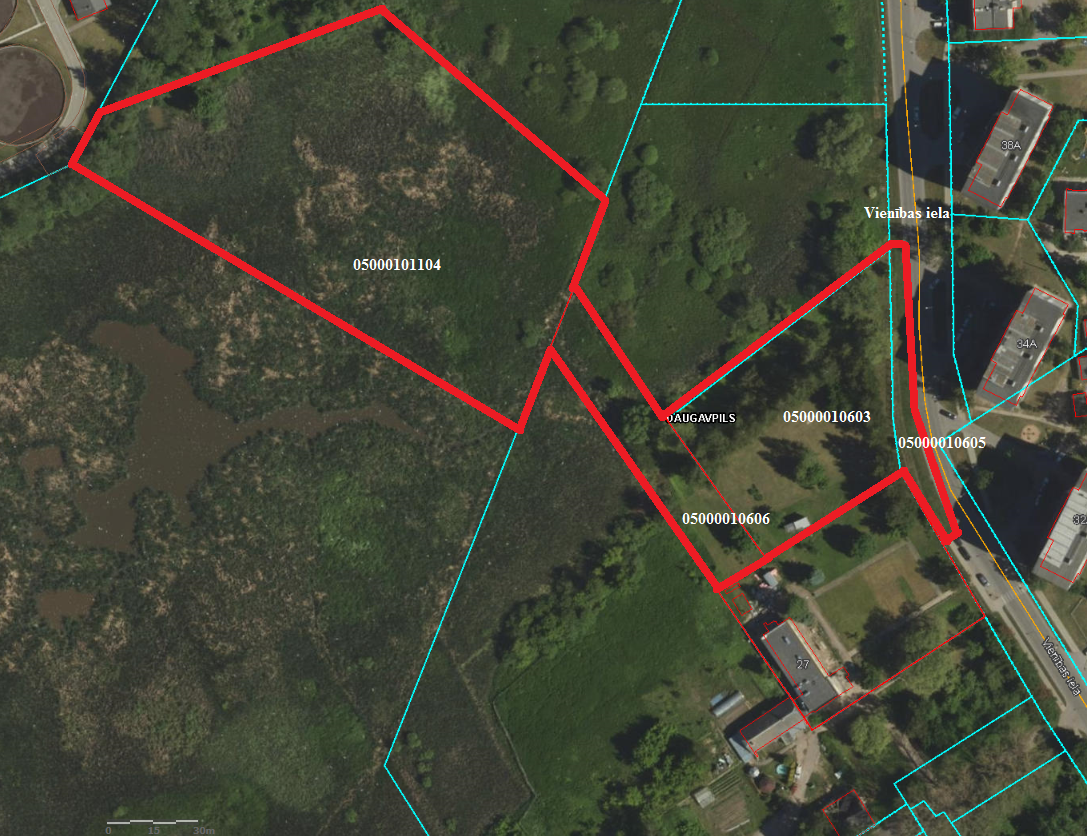 2.pielikumsMetu konkursa„Tūrisma un dabas izziņas objektu izveide un teritorijas labiekārtojums Latgales zoodārza teritorijā Vienības ielā 27, Daugavpilī” nolikumam ( identifikācijas numurs DPD 2019/19)DEVĪZES ATŠIFRĒJUMA FORMAMetu konkursā „Tūrisma un dabas izziņas objektu izveide un teritorijas labiekārtojums Latgales zoodārza teritorijā Vienības ielā 27, Daugavpilī”, identifikācijas numurs DPD 2019/19/Vietas nosaukums/, /gads/. gada /datums/. /mēnesis/Daugavpils pilsētas domei, reģistrācijas Nr.90000077325, K.Valdemāra ielā 1, Daugavpilī, LV-5401, Latvijas RepublikaAr šo apliecinām, ka Metu konkursa „Tūrisma un dabas izziņas objektu izveide un teritorijas labiekārtojums Latgales zoodārza teritorijā Vienības ielā 27, Daugavpilī”, identifikācijas numurs DPD 2019/19, piedāvājuma ar devīzi „devīze” autors/-i ir:_____________________________________________________________________________/Konkursa dalībnieka nosaukums vai Personu apvienības dalībnieka (ja Konkursa dalībnieks ir personu apvienība) nosaukums vai vārds un uzvārds (ja attiecīgais personu apvienībasdalībnieks ir fiziska persona)/ Reģistrācijas numurs vai persona skods/ Adrese/Visas sniegtās ziņas ir patiesas.Paraksttiesīgās personas vai personu: vārds, uzvārdsieņemamais amats:__							______________________									     (paraksts)3.pielikumsMetu konkursa„Tūrisma un dabas izziņas objektu izveide un teritorijas labiekārtojums Latgales zoodārza teritorijā Vienības ielā 27, Daugavpilī” nolikumam ( identifikācijas numurs DPD 2019/19)PIETEIKUMS DALĪBAI METU KONKURSĀAr šo apliecinām, ka 	(dalībnieka nosaukums) piekrīt Metu konkursa nolikuma noteikumiem un garantē metu konkursa nolikuma prasību izpildi. Metu konkursa noteikumi ir skaidri un saprotami;iesniegtajos Metos nav izmantoti trešo personu autortiesību objekti, pretējā gadījumā uzņemos segt visus Pasūtītāja zaudējumus, kuri saistīti ar iespējamo tiesvedību par autora personisko un mantisko tiesību pārkāpumu;gadījumā, ja mans Mets saņems kādu no Metu konkursa godalgām, saskaņā ar Autortiesību likuma 15.panta pirmo daļu un 16.panta otro daļu, bez atlīdzības atsavinu par labu Pasūtītājam (Daugavpils pilsētas domei) savas mantiskās autortiesības uz izstrādāto Metu, kas iesniegts metu konkursam „Tūrisma un dabas izziņas objektu izveide un teritorijas labiekārtojums Latgales zoodārza teritorijā Vienības ielā 27, Daugavpilī”, identifikācijas numurs DPD 2019/19. Autora mantiskās autortiesības, kas attiecināmas uz metu, tiek atsavinātas ar brīdi, kad Meta autors no Pasūtītāja ir saņēmis godalgu par Meta izstrādi;garantēju nepieprasīt no Pasūtītāja jebkādu atlīdzību un/vai kompensāciju par Meta izgatavošanu un nodošanu Pasūtītājam un autora mantisko tiesību autortiesību atsavināšanu par labu Pasūtītajam un turpmāku šo tiesību un meta izmantošanu. Pasūtītajam ir tiesības mainīt, pārstrādāt, dalīt daļās  un publicēt izstrādāto Metu bez autora atļaujas;izstrādājot metu ir ņemtas vērā normatīvo aktu un standartu prasības, mets izstrādāts atbilstoši Latvijas Republikas un Eiropas Savienības tiesību aktiem un normatīviem;mūsu kvalifikācija ir atbilstoša Metu konkursa nolikumā noteiktajām prasībām un sarunu procedūras laikā tiks iesniegti kvalifikāciju apliecinoši dokumenti sarunu procedūras nolikumā pieprasītajā apjomā; līguma slēgšanas tiesību piešķiršanas gadījumā nodrošināsim Metu konkursa nolikumā norādīto speciālistu piesaisti ar atbilstošu pieredzi;līguma slēgšanas tiesību piešķiršanas gadījumā	____________________ (dalībnieka nosaukums) nodrošinās profesionālās civiltiesiskās atbildības apdrošināšanu konkrētā līguma izpildei, kas atbildīs Metu konkursa nolikumā izvirzītajām prasībām;visas sniegtās ziņas ir patiesas;_______________	(dalībnieka nosaukums) informē, ka ___________ (atbilst/neatbilst, norāda atbilstošo) mazā vai vidējā uzņēmuma statusam.Mūs Metu konkursā pārstāv un iepirkuma līgumu gadījumā, ja tiks pieņemts lēmums ar mums slēgt iepirkuma līgumu, mūsu vārdā slēgs:(Konkursa dalībnieka nosaukums vai Personu apvienības dalībnieka (ja Konkursa dalībnieks ir personu apvienība) nosaukums vai vārds un uzvārds (ja attiecīgais personu apvienības dalībnieks ir fiziska persona)//Reģistrācijas numurs vai personas kods//Adrese/Kontaktadrese rezultātu paziņošanai: adrese, tālrunis, fakss, e-pasts	____________________________________________________________________________Bankas, uz kuru pārskaitīt godalgu, ja iesniegtais mets būs ieguvis godalgu, rekvizīti un konts ____________________________________________________________Meta ar devīzi „_______” paraksttiesīgās personas vai personu:Paraksts: _____________________________________________________________                                                        (amats un paraksta atšifrējums)4.pielikumsMetu konkursa„Tūrisma un dabas izziņas objektu izveide un teritorijas labiekārtojums Latgales zoodārza teritorijā Vienības ielā 27, Daugavpilī” nolikumam ( identifikācijas numurs DPD 2019/19)Plānotās izmaksas un būvprojekta izstrādes termiņš objektam: „Tūrisma un dabas izziņas objektu izveide un teritorijas labiekārtojums Latgales zoodārza teritorijā Vienības ielā 27, Daugavpilī”, identifikācijas numurs DPD 2019/19* Ar šo apliecinām, ka projektēšanas un autoruzraudzības izmaksas, iesniedzot piedāvājumu sarunu procedūrā, nepārsniegs šajā metu konkursā norādīto līgumcenu.Apņemamies būvprojektu izstrādāt šādā termiņā: _______ (_____________) __________.Meta ar devīzi „_______” paraksttiesīgās personas vai personu: vārds, uzvārds, ieņemamais amats:__				______________________									     (paraksts)Kontaktpunkts:Daugavpils pilsētas domes Centralizēto iepirkumu nodaļa Daugavpils pilsētas domes Centralizēto iepirkumu nodaļa Kontaktpunkta adrese:Imantas iela 9-1B, Daugavpils, LV-5401, Latvijas RepublikaImantas iela 9-1B, Daugavpils, LV-5401, Latvijas RepublikaKontaktpersona (atbildīgais sekretārs):Ilga LeikumaIlga LeikumaTālrunis, fakss:654 04329, 654 21941654 04329, 654 21941E-pasta adrese:ilga.leikuma@daugavpils.lvilga.leikuma@daugavpils.lvDarba laiks:Pirmdiena08.00  – 12.00, 13.00  – 18.00Darba laiks:Otrdiena, Trešdiena, Ceturtdiena08.00  – 12.00, 13.00 – 17.00Darba laiks:Piektdiena– 12.00, 13.00 – 16.00PrasībaIesniedzamie dokumenti48.1.Konkursa dalībniekam piecos iepriekšējos gados (2018., 2017., 2016., 2015., 2014.gadā un 2019.gads līdz piedāvājumu iesniegšanai) vai īsākā laika periodā, ja tas ir dibināts vēlāk, ir pieredze projektēšanas pakalpojumu sniegšanā, proti, ir kvalitatīvi un atbilstoši pasūtītāja prasībām līguma ietvaros izstrādājis publiskas ēkas un teritorijas labiekārtošanas būvniecības ieceres dokumentāciju (būvprojektu).Pakalpojuma līgumam jābūt pilnībā pabeigtam un sniegtam atbilstoši normatīvo aktu prasībām.Pieredzes apliecināšanai jāiesniedz pieredzes apraksts tabulas brīvā formā par svarīgāko darbu izpildi ne vairāk kā piecos iepriekšējos gados (2018., 2017., 2016., 2015., 2014.gadā un 2019.gads līdz piedāvājumu iesniegšanai) vai īsākā laika periodā, ja konkursa dalībnieks ir dibināts vēlāk, tajā skaitā norādot arī informāciju par pasūtītāju, kontaktpersonas vārdu, uzvārdu un tālruņa numuru, iepirkuma līguma priekšmetu (veikto darbu aprakstu), izpildes vietu, laiku un līgumcenu euro.Pieredzes apliecināšanai ir jāpievieno vismaz viena pozitīva atsauksmes kopija vai cits dokuments, kas apliecina pieredzi (piemēram, objekta būvatļaujas vai būves pieņemšanas ekspluatācijā akta kopija).48.2.Konkursa dalībniekam ir atbilstoši resursi (personāls) pakalpojuma sniegšanai un ir piesaistīts vismaz: - būvprojekta vadītājs, kuram iepriekšējo piecu gadu laikā (2018., 2017., 2016., 2015., 2014.gads un 2019.gads līdz piedāvājumu iesniegšanai vai īsākā laika periodā) ir pieredze kā būvprojekta vadītājam vismaz vienas publiskas ēkas ar teritorijas labiekārtošanu būvprojekta izstrādē;-    būvspeciālists (būvprojektētājs), kuram piecos iepriekšējos gados (2018., 2017., 2016., 2015., 2014.gadā un 2019.gads līdz piedāvājumu iesniegšanai) vai īsākā laika periodā, ir pieredze akvāriju, ūdens rezervuāru, baseinu vai citu tamlīdzīgu ietaišu būvniecības ieceres dokumentācijas izstrādē;- arhitekts ar arhitekta prakses sertifikātu; -	ēku konstrukciju projektēšanā sertificēts speciālists; -	siltumapgādes, ventilācijas un gaisa kondicionēšanas sistēmu projektēšanā sertificēts speciālists;- sertificēts speciālists ūdensapgādes un kanalizācijas sistēmu projektēšanā;- sertificēts speciālists ugunsdzēsības sistēmus projektēšanā, sertificēts speciālists ar pieredzi;- elektronisko sakaru sistēmu un tīklu projektēšanas speciālists,; - elektroietaišu projektēšanā sertificēts speciālists;- ainavu arhitekts;- kā arī citi speciālisti, kas nepieciešami atbilstoši izstrādātajai iecerei.Iepirkuma līgumā iesaistāmā personāla un apakšuzņēmēju saraksts un speciālistu pieredzi apliecinošs saraksts, pievienojot izglītību apliecinošus dokumentus (ja informācija nav publiski pieejama) un pieredzi apliecinošus dokumentus - atsauksmes kopiju vai citu dokumentu, iekļaujot arī informāciju par pasūtītāju un pasūtītāja kontaktpersonu.Pievieno arī katra speciālista rakstisku apliecinājumu par piekrišanu piedalīties iepirkuma līguma izpildē. Jāiesniedz arī apakšuzņēmēja apliecinājums vai vienošanās par sadarbību līguma konkrētās daļas izpildē, piedāvājumā jānorāda katram šādam apakšuzņēmējam izpildei nododamo līguma daļu.Ārvalstu personāla kvalifikācijai jāatbilst speciālista reģistrācijas valsts prasībām noteiktu pakalpojumu sniegšanai.Jāsniedz attiecīgi pierādījumi.Piesaistot ārvalstu būvspeciālistu (arhitektu),  jāiesniedz apliecinājums, ka tā piesaistītie ārvalstu speciālisti ir tiesīgi sniegt konkrētos pakalpojumus, kā arī gadījumā, ja ar konkursa dalībnieku tiks noslēgts iepirkuma līgums, tas ne vēlāk kā piecu darbdienu laikā no iepirkuma līguma noslēgšanas normatīvajos aktos noteiktajā kārtībā iesniegs atzīšanas institūcijai deklarāciju par īslaicīgu profesionālo pakalpojumu sniegšanu Latvijas Republikā reglamentētā profesijā.Piesaistot ārvalstu būvspeciālistus (būvprojektētājus) jāiesniedz apliecinājums, ka gadījumā, ja ar konkursa dalībnieku tiks noslēgts iepirkuma līgums, tas ne vēlāk kā piecu darbdienu laikā no iepirkuma līguma noslēgšanas normatīvajos aktos noteiktajā kārtībā iesniegs atzīšanas institūcijai deklarāciju par īslaicīgu profesionālo pakalpojumu sniegšanu Latvijas Republikā reglamentētā profesijā, kā arī iesniegs pasūtītājam atzīšanas institūcijas izsniegto atļauju par īslaicīgo pakalpojumu sniegšanu (vai arī atteikumu izsniegt atļauju), tiklīdz speciālists to saņems.48.3.Konkursa dalībnieks apliecina, ka iepirkuma līguma slēgšanas tiesību piešķiršanas gadījumā tiks noslēgts  būvspeciālista profesionālās civiltiesiskās atbildības apdrošināšanas līgums Ministru kabineta 2014.gada 19.augusta noteikumu Nr.502 “Noteikumi par būvspeciālistu un būvdarbu veicēju civiltiesiskās atbildības obligāto apdrošināšanu” noteiktajā kārtībā.Jāiesniedz apliecinājums par to, ka iepirkuma līguma slēgšanas tiesību piešķiršanas gadījumā tiks noslēgts būvspeciālista profesionālās civiltiesiskās atbildības apdrošināšanas līgums Ministru kabineta 2014.gada 19.augusta noteikumu Nr.502 “Noteikumi par būvspeciālistu un būvdarbu veicēju civiltiesiskās atbildības obligāto apdrošināšanu” noteiktajā kārtībā.Nr. p.k.Vērtēšanas kritērijiMaksimālais punktu skaits50.1.Arhitektoniskā risinājuma kvalitāte, būvapjomu un fasāžu izteiksmība (krāsu/faktūru/tekstūru un materiālu lietojums), idejas oriģinalitāte, novatoriskie risinājumi, jaunā būvapjoma/-u iekļaušanās apkārtējās ainaviskās/pilsētas kontekstā4050.2.Funkcionālais un telpiskais plānojums (atbilstība tehniskajā specifikācijā (projektēšanas uzdevumā) prasītajam), vides pieejamība3050.3.Teritorijas funkcionālais zonējums, transporta, velosipēdistu un gājēju plūsmu organizācija, autostāvvietu risinājums2050.4.Teritorijas ārtelpas labiekārtojuma koncepcija, mazo arhitektūras formu dizains un atbilstība tehniskās specifikācijas (projektēšanas uzdevuma) norādēm10Maksimālais punktu skaits kopā:100Nr. p.kFunkcijaPiezīmesTelpas kvadratūra (m2) ne mazāk kā1.Ekspozīcijas telpas1.1.Džungļu pasaules ekspozīcijaTrīs līmeņi apmeklētājiem un dzīvniekiem, ~100 apmeklētāji60001.2Pazemes pasaules ekspozīcijaPagraba telpas, ~30 apmeklētāji60002Tehniskas nodrošināšanas telpas (filtrēšana, siltummezgls, ūdens padeve u.c.)Atbilstoši normatīvu prasībām un tehniskiem  risinājumiem3Higiēniskas telpas apmeklētajiemAtbilstoši normatīvu prasībām un tehniskiem  risinājumiem4Dzīvnieku apkalpošanas telpasVēlams izvietot blakus ekspozīcijas telpām4.1.LaboratorijaVēlams izvietot blakus ekspozīcijas telpām184.2. Vetārsta kabinetsVēlams izvietot blakus ekspozīcijas telpām124.3. Speciālistu kabinets2 cilvēkiem94.4. Karantīna telpaVēlams izvietot blakus vetārsta kabinetam94.5. Darbinieku ģērbtuve, higiēnas  un atpūtas telpas5 cilvēkiemAtbilstoši normatīvu prasībām un tehniskiem  risinājumiem4.3.Barības virtuveVēlams izvietot blakus ekspozīcijas telpām1211Kasieris/kase/suvenīru veikalsVēlams izvietot pirms ekspozīcijas telpām9Nr. p.kFunkcijaPiezīmesTelpas kvadratūra (m2) ne mazāk kā1.Ekspozīcijas telpas1.1.Purvārija pasaules ekspozīcijaDivi līmeņi apmeklētājiem un dzīvniekiem, ~30 apmeklētāji1000 m31.2.Zemūdens pasaules ekspozīcijaPagraba telpas, ~30 apmeklētāji900 m31.3.Zemūdens pasaules baseiniĀrējie baseini200 m32.Tehniskas nodrošināšanas telpas (filtrēšana, siltummezgls, ūdens apgāde u.c.)Atbilstoši normatīvu prasībām un tehniskiem  risinājumiem3.Higiēniskas telpas apmeklētajiemAtbilstoši normatīvu prasībām un tehniskiem  risinājumiem4.Dzīvnieku apkalpošanas telpasVēlams izvietot blakus ekspozīcijas telpām4.1.Laboratorijapagraba telpās, izvietot blakus ekspozīcijas telpām184.2. Darbinieku ģērbtuve, higiēnas  un atpūtas telpas2 cilvēkiemAtbilstoši normatīvu prasībām un tehniskiem  risinājumiem4.3.Kasieris/kase/suvenīru veikalsVēlams izvietot pie ieejas9Nr.Izpildāmo darbu etapiKonkursa dalībnieka plānotā cena*(EUR bez PVN)1Būvprojekta minimālajā sastāvā izstrāde, tā iesniegšana būvvaldē, būvatļaujas ar nosacījumiem projekta izstrādāšanai saņemšanai2Būvprojekta izstrāde iesniegšanai un tā saskaņošana būvvaldē (projektēšanas nosacījumu izpildes stadijā), tajā skaitā:2.1 Vispārīgā daļa2.1.1būvprojektēšanas uzsākšanai nepieciešamie dokumenti2.1.2zemes gabala inženierizpētes dokumenti2.1.3skaidrojošs apraksts2.2Arhitektūras daļa2.1 vispārīgie rādītāji2.2 teritorijas sadaļa2.3 arhitektūras sadaļa2.3 Inženierrisinājumu daļa2.3.1 būvkonstrukcijas2.3.2ēkai nepieciešamie inženiertīkli2.3.2.1ūdensapgāde un kanalizācija2.3.2.2apkure2.3.2.3vēdināšana un gaisa kondicionēšana2.3.2.4elektroapgāde2.3.2.5 siltumapgāde2.3.2.6elektronisko sakaru tīkli2.4. Darbu organizēšanas projekts2.5.Ugunsdrošības pasākumu pārskats2.6.Specifiskas prasības2.6.1Ekonomikas daļa (būvdarbu apjomi, tāmes)2.6.2 Būvproduktu (būvmateriālu) specifikācijas, ar detalizētu aprakstu2.6.3 Telpu interjera projekts3 Autoruzraudzības izmaksas būvniecības laikā (EUR bez PVN)Līgumcena kopā (1+2+3)Paredzamās būvdarbu izmaksasEUR bez PVN